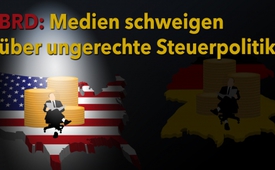 BRD – Medien schweigen über ungerechte Steuerpolitik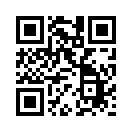 Auch in Deutschland zunehmend Realität: Reiche werden begünstigt, Geringverdiener belastet. Warum nehmen die deutschen Leitmedien trotzdem nur die ungerechte US-Steuerpolitik ins Visier und schweigen sich über die hiesige weitgehend aus?BRD – Medien schweigen über ungerechte Steuerpolitik.
Derzeit prangern die deutschen Leitmedien die neu eingeschlagene Steuerpolitik der USA
vehement an. Man wirft US-Präsident Trump vor, die Reichen zu begünstigen. Dabei scheinen die
etablierten deutschen Medien zu vergessen, dass eine ganz ähnliche Steuerpolitik bereits seit
Jahrzehnten in der BRD praktiziert wird. Schon zu Kanzler Kohls Zeiten wurden Unternehmer und Vermögende steuerlich begünstigt: Die Vermögenssteuer, die der Staat auf hohe Vermögen erheben konnte, wurde 1996 und die Gewerbekapitalsteuer im Jahre 1998 abgeschafft. Unter Kanzlerin Merkel setzt sich die Entlastung der Vermögenden fort: Für Gewinne aus Geldanlagen wie Bundesschatzbriefe, Pfandbriefe, Sparkonten und Finanzspekulationen mussten bis 2008 noch bis zu 35% Steuern gezahlt werden, danach nur noch 25%. Von den knapp 211 Milliarden Euro an Erbschaften und Schenkungen in den Jahren 2014 und 2015 hat sich der Staat gerade einmal 11,8 Mrd. geholt. Die Mehrwertsteuer stieg hingegen von 10% im Jahr 1968 bis auf derzeit 19%, was vor allem Geringverdiener belastet. Warum nehmen die deutschen Leitmedien eigentlich nur die ungerechte US-Steuerpolitik ins Visier und schweigen sich über die hiesige weitgehend aus?von ukn.Quellen:https://youtube.com/watch?v=5xjQr7-X73A(min 17:48 bis 27:06)
https://focus.de/finanzen/experten/ungerechte-strafsteuer-warum-die-erbschaftsteuer-abgeschafft-gehoert_id_5687715.html
http://zeit.de/wirtschaft/2016-01/vermoegensteuer-ungleichheit-reichtum-studieDas könnte Sie auch interessieren:---Kla.TV – Die anderen Nachrichten ... frei – unabhängig – unzensiert ...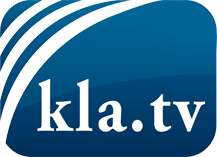 was die Medien nicht verschweigen sollten ...wenig Gehörtes vom Volk, für das Volk ...tägliche News ab 19:45 Uhr auf www.kla.tvDranbleiben lohnt sich!Kostenloses Abonnement mit wöchentlichen News per E-Mail erhalten Sie unter: www.kla.tv/aboSicherheitshinweis:Gegenstimmen werden leider immer weiter zensiert und unterdrückt. Solange wir nicht gemäß den Interessen und Ideologien der Systempresse berichten, müssen wir jederzeit damit rechnen, dass Vorwände gesucht werden, um Kla.TV zu sperren oder zu schaden.Vernetzen Sie sich darum heute noch internetunabhängig!
Klicken Sie hier: www.kla.tv/vernetzungLizenz:    Creative Commons-Lizenz mit Namensnennung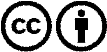 Verbreitung und Wiederaufbereitung ist mit Namensnennung erwünscht! Das Material darf jedoch nicht aus dem Kontext gerissen präsentiert werden. Mit öffentlichen Geldern (GEZ, Serafe, GIS, ...) finanzierte Institutionen ist die Verwendung ohne Rückfrage untersagt. Verstöße können strafrechtlich verfolgt werden.